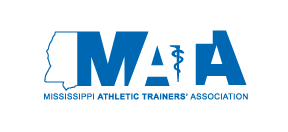 MATA Hall of Fame AwardNomination Packet This development of Hall of Fame criteria was the consideration and selective contributions of the 2020 Executive Committee and the current members of the MATA Hall of Fame. Standards reviewed every 10 years. Next scheduled revision Spring 2030, unless revisions of ceremony plans need to alter deadlines.Applications submission guidelines:Must be completed anytime between induction years, but prior to DECEMBER 31 leading to the year of inductionHall of Fame induction years: 2023, 2026, 2029, 2032Applications must be sent to Honors and Awards Committee Chair, who serves as the board liaisonApplications must be completed by any active MATA member with a valid NPI numberApplications must be accompanied by two (2) letters of recommendationsOne (1) letter by nominatorOne (1) letter from the following:Colleague Athletic TrainerEmployer of Athletic TrainerNon-Athletic TrainerA nominee cannot solicit or influence the selection processA nominee is eligible for re-nomination if the previous nomination was not successful. However, the individual must continue in good standing with the profession (unless obtaining retired status or deceased) and a new application must be received by the honors and awards chair. Eligibility Requirements: Non-Athletic Trainer Candidates: 	-Suggestions:-Medical Doctors, Employers of Athletic Trainers, Sponsor, Political Supporter, Administrators, company, etc. -Must have a minimum of a 5-year history of advocating for the Athletic Training profession in the state of Mississippi. Suggested examples:		-Employment of Athletic Trainers		-Public Supporter of Athletic Trainers		-Serving as Medical Director of Practicing AT’sAthletic Trainer Candidates:	-NATA BOC Certification and/or licensure by the state of Mississippi	-Valid NPI number-Nominee must have practiced within the profession for a minimum of 20 years-Nominee must have a minimum of at least 10 years of MATA membership-Exemplary contributions to the profession of Athletic Training, beyond the daily tasks placed on the candidate by employment, the betterment of Athletic Trainers for the state of Mississippi	-Suggestions for exemplary contributions, but not limited to:		-Educational contributions			-Publications/Presentations		-Promotions of modernizing the profession in Mississippi			-Legislative efforts			-Changes in AT practice standards			-Third party reimbursements 		-Advocating efforts			-Improvement of Athletic Training employment options-Improvement in the population which Athletic Trainers serve/contributed to rules/guideline changes/protection equipment-Legislative efforts			-Notable Service				-Executive Committee				-Committee-Regional/National services that improve Athletic Trainers or the population that Athletic Trainers serve of Mississippi (local, state, district, or national level) 	-education, speaking, research, or writing includedConsideration will be given to community involvementNomination for MATAHall of Fame AwardPlease type or print all informationTO BE COMPLETED BY SPONSOR: Date:   	Name of sponsor:   	Position:   	Place of Employment:   	Address:   	Phone: ____________________________(H)______________________________(W)Name of candidate ___________________________________________________________________________________ Signature of sponsor:Certification number:___________________MS Licensure number:______________NPI   number:     	______________________MATA Hall of Fame AwardNomination ChecklistPlease type or print all information. Include two (2) letters of recommendation: One letter from nominatorOne letter from one of the following: 1. An employee (administrator, fellow staff athletic trainer, coach etc.)2. A certified Athletic Trainer from within the state of Mississippi.3.  An allied health professional with whom the nominee has worked outside of his/her place of employment (physician, physical therapist, or athletic trainer, etc.).All nomination material must be received by December 31 at 11:59PM  Please email all nomination packets to:Nicole SmithMsata.honorsandawards@gmail.com